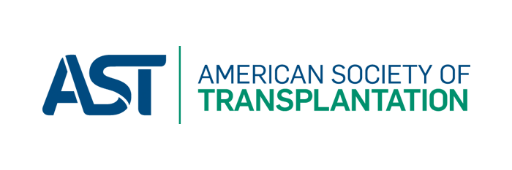 EDU-520PEducational Activity Proposal Process SummaryThis is a summary of the process for submitting a new educational activity proposal. Specific requirements are outlined in detail in the formal proposal document (attached). The proposal document is to be group submitted to the Education Committee for evaluation. The Education Committee will determine if it must be submitted to the Board of Directors for final approval. 
This process should be used by anyone proposing a new educational activity OR a revision of an existing educational activity or program. Proposals for an educational activity can come from a Community of Practice COP), Advisory Council, Committee, or an individual member or non-member. This review and implementation process can take several months depending on the complexity of the proposal.Any proposal to deliver education to the AST community or the medical community at large, no matter the breadth or scope, should first be reviewed by the Education Committee prior to being presented to the Board of Directors. Certain projects including white papers, program endorsements, surveys, and projects with no reference to AST do not require the use of the educational activity proposal form/Education Committee review.Proposal ProcessComplete the “AST Educational Activity Proposal Form” and send it to AST staff liaison who will oversee the review process on behalf of the Education Committee.The Education Committee will work with the proposing group to evaluate and determine whether the proposal supports AST’s Strategic Plan (http://www.myast.org/about/strategic-plan).An Education Committee member will be assigned as the project liaison and be responsible for managing the proposal from Committee and Board of Directors’ review to execution if approved).The proposal contact may be invited to present the proposal Education Committee or the Board. This step is optional.The Education Committee review will result in one of the following:Sending the proposal as is to the AST Board of Directors for considerationRequesting a revision to the proposal, or rejecting the proposal (i.e. not an area of focus for AST, unreasonable budget requirements, etc).  If and when the proposal is approved by the Education Committee, the will present the proposal may be presented to the Board of Directors for review. The BOD will decide one of the following: Approve the proposalRequest revisions or reject the proposal. When a decision has been made, the Education Committee staff liaison will notify the appropriate parties, including the primary project contact, of the decision.If approved, the project can commence with the Education Committee project liaison remaining involved. The project leader should present a summary report to the Education Committee, including evaluations of the activity by both participants and by organizers, on a periodic basis.Adopted First – MM/DD/YYYYRevised – 2014Revised – 2/24/2017Revised – 5/31/2018 (BOD Approved)American Society of TransplantationEducational Activity Proposal FormPrimary ContactContact Name:      			Contact Institution:      Contact Email:      			Contact Phone:      Submitting on behalf of (e.g. an AST committee, an AST COP, other):      Date of Request:      Basic Activity InformationTitle of Proposed Activity:      Type of Activity: Podcast On-demand webcast Live webinar  Web-based activity Live meeting (provide specifics Publication Survey General educational resource White paper Mobile device-based activity Other:      Briefly describing the proposed activity: List potential collaborators (e.g. an AST COP or committee, other society, etc):Is this project new or a continuation?       If the project is a continuation, describe past project’s achievements: How will the project benefit AST and its members? Needs AssessmentBriefly describe the gap which the proposal addresses. Please attach documentation of the gap (e.g., peer reviewed journal article, quality data, national health care data, patient outcome data, performance measures etc.) List the learning objectives to address educational need(s):Describe the intended audience:  For Live Activities Only: Activity FormatType of Live Activity: Full-day or multiple day- meeting Guest/joint symposium at another society’s meeting        Consensus conference Workshop/workgroup Other:      Composition of Activity (select all that apply; attachment requested to provide specifics): Didactic session		 Panel session			 Hands-on workshop	 Other format (describe):      Total number of faculty:      	Expected number of attendees:      Evaluation of OutcomesHow will the activity be evaluated? (e,g. evaluation immediately following the activity, follow-up x months after the activity, etc.)Continuing Education CreditBe advised that offering continuing education credit for educational activities is an involved and potentially costly process. Therefore, it is not offered for all AST educational activities. Is continuing education credit being requested for this activity?  Yes  NoWhat type(s) of credit is/are being requested?   AMA (physician) ACPE (pharmacist, pharmacy technician) AANP (nurse) CBRN (nurse) ABTC (coordinator) Other:      How will offering continuing education credit enhance this educational activity?Implementation and AST Staff SupportEstimated timeline for planning and implementation (include specific dates/major benchmarks where possible): Is AST staff support requested?  Yes  NoIf so, in what capacity (include estimated hours and labor costs)Potential SupportIs it possible to acquire outside financial support for this activity?   Yes  No  List any potential supporters and whether they have already been contacted:      Attachments Gap identification with gap highlighted/notated Detailed program or description of activity including possible faculty, location (if applicable), etc Preliminary budget with expenses broken out (if known)FOR INTERNAL USETo which AST strategic goal(s) does this activity relate? Estimated staff time required to support the project? (List staff position and estimated time for each)BudgetAnticipated total expenses (if any):      Anticipated total revenue (if any):       No budget impact (no expenses, no revenue)Staff PositionEstimated Hours to Support Activity